Šola v naravi- vila Rosa v Portorožu.Srečno smo prispeli v vilo Rosa v Portorožu. Polni pričakovanj smo se podali proti morju, kjer so se najbolj pogumni podali v precej sveže morje, pokukaki so pa že pa prvi sončni žarki, ki so obljubljali poletno toploto. Po krajšem sprehodu so učenci končno obiskali zaslužen bazen, kjer smo na koncu z velikim navdušenjem vsi preplavali zadani cilj. Od doživetij in obilice smeha so zvečer veselo potonili v spanec.Torek, 31.5.2022Zbudili smo se v toplo in sončno jutro. Sprehodili smo se do Pirana, kjer smo si ogledali Tartinijev trg, mestno tržnico in se kopali na mestni plaži. Z veseljem smo opazovali, da še včerajšnji neplavalec, danes pogumno odplava zastavljene cilje v morju. Ujeli smo brezplačen minibus, da smo prihranili na času in po kosilu z ladjico Solinarka opazovali slovensko obalo od Portoroža do Izole. Učenci so skoraj zadnje atome moči porabi še v bazenu in po večerji še doza smeha ob igrah, kar jim bo verjetno še dolgo ostalo v spominu. Lepe pozdravček in lahko noč iz toplega Portoroža,Vesna in Darja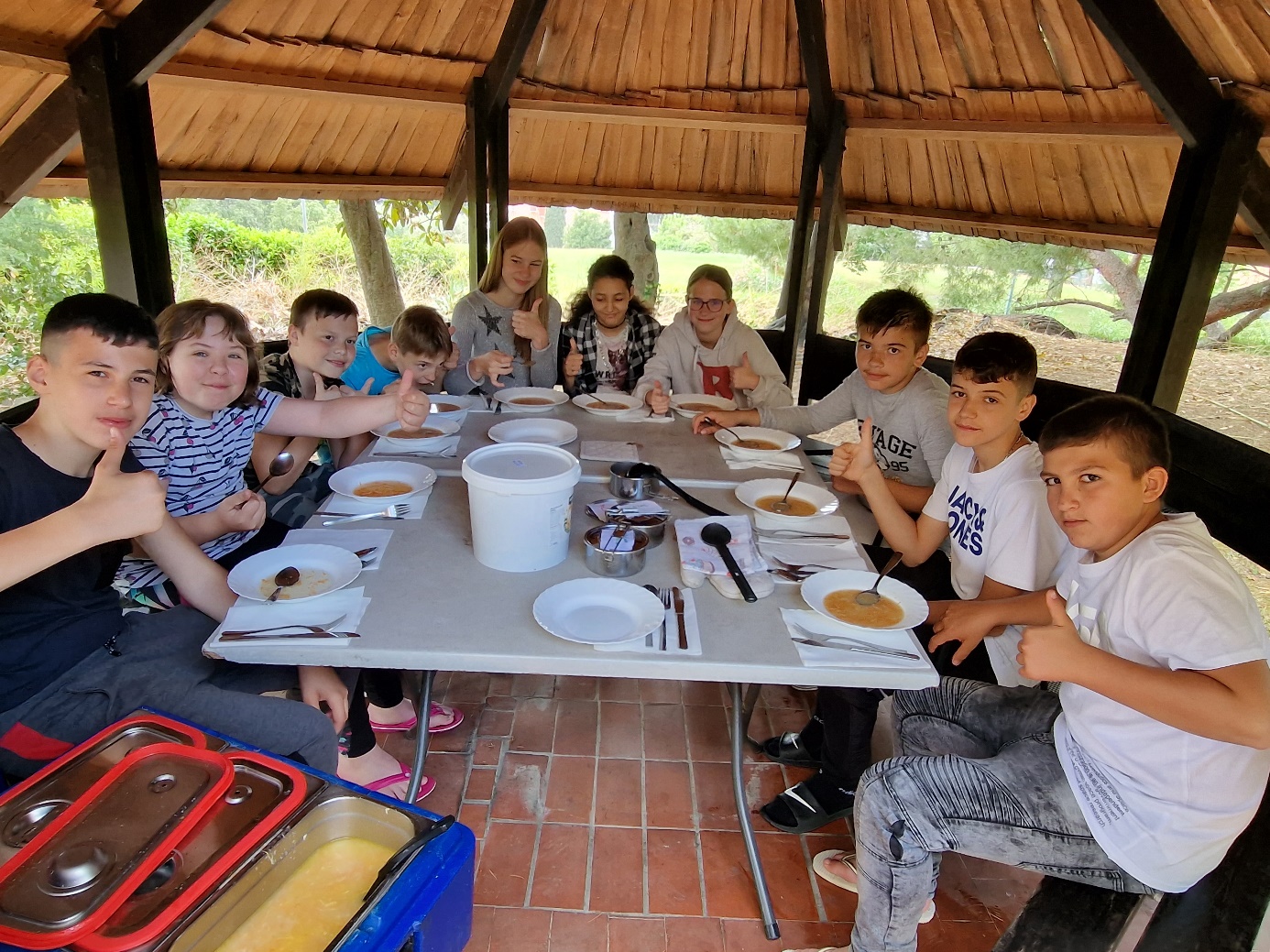 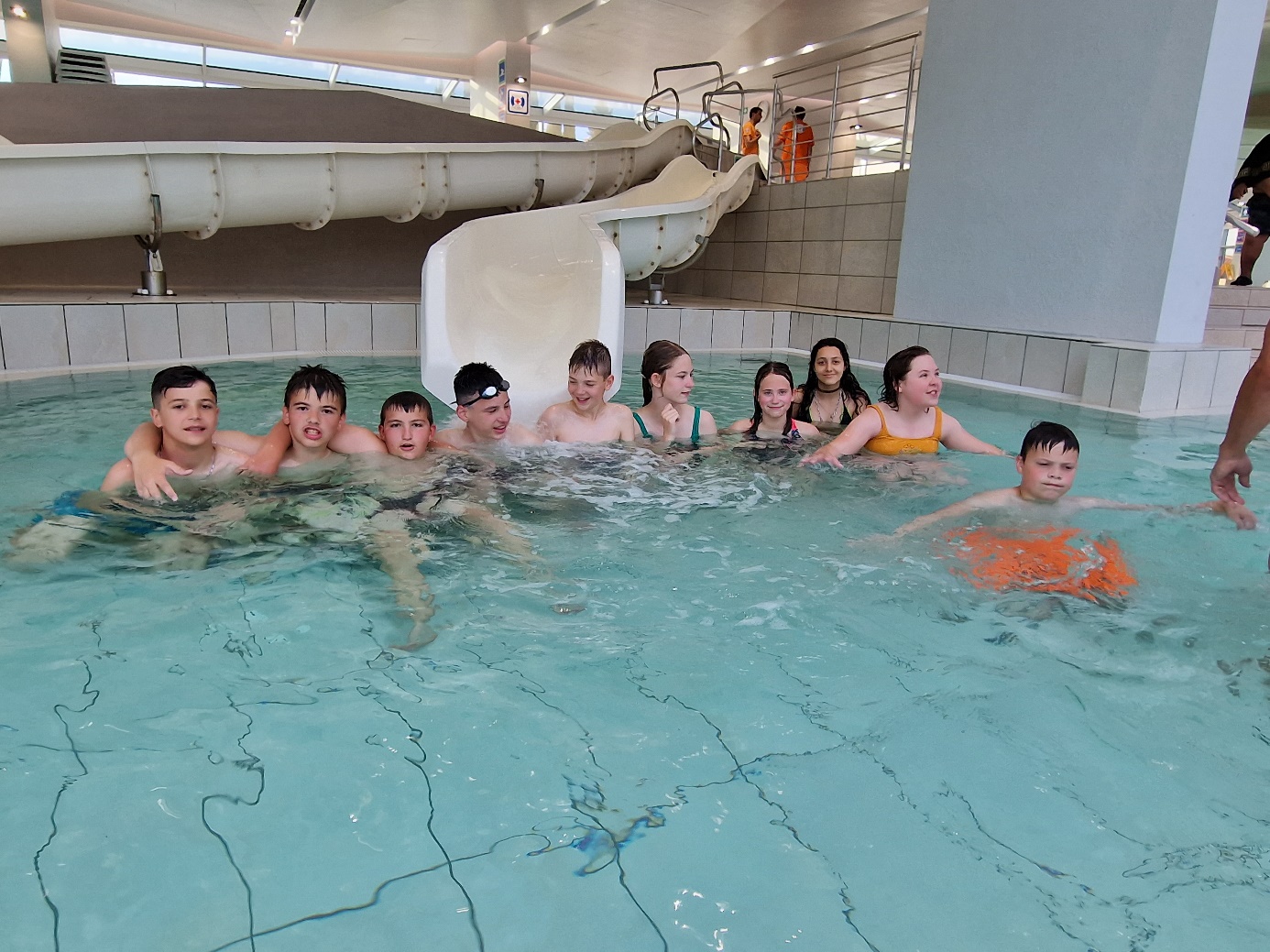 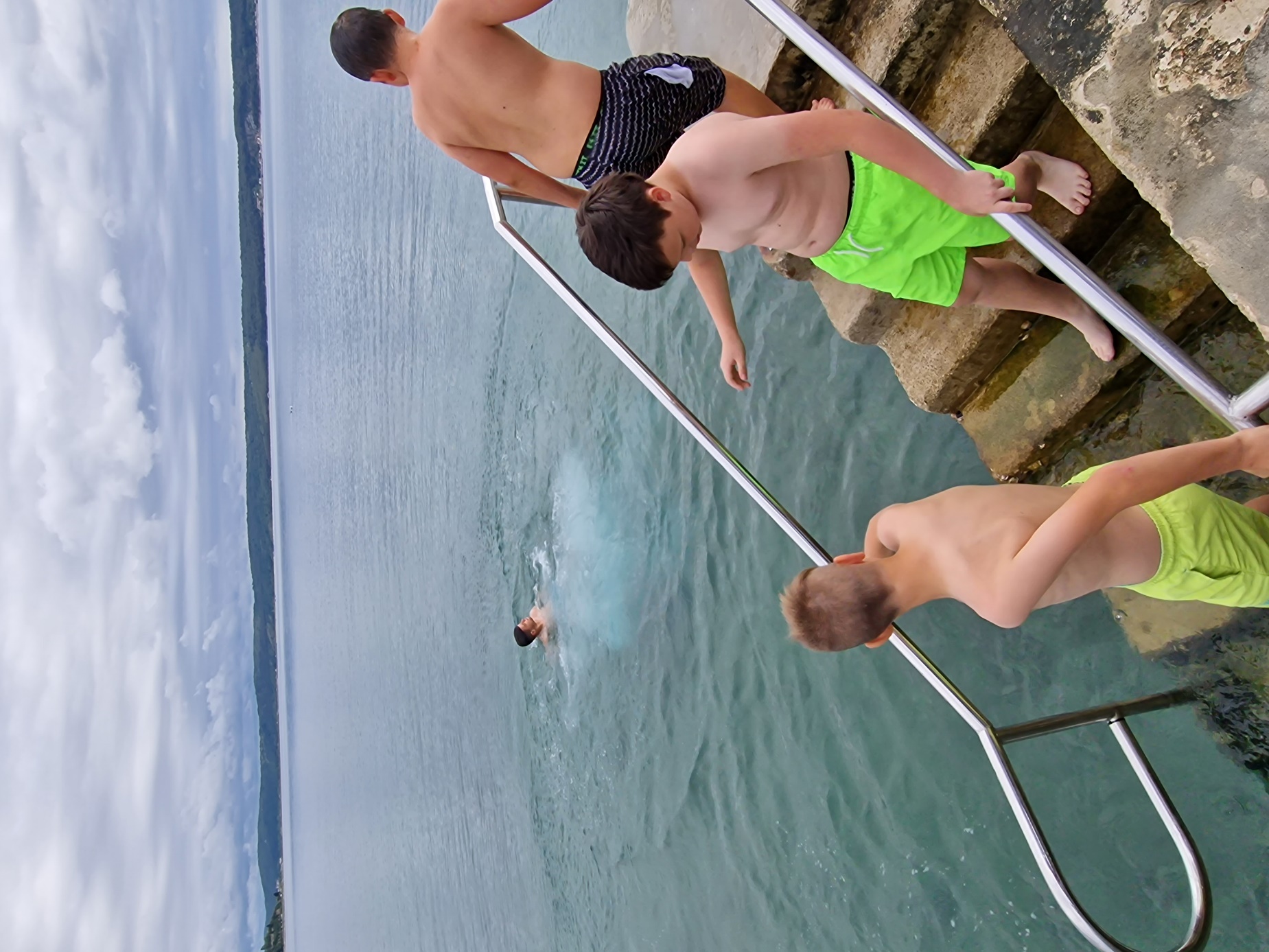 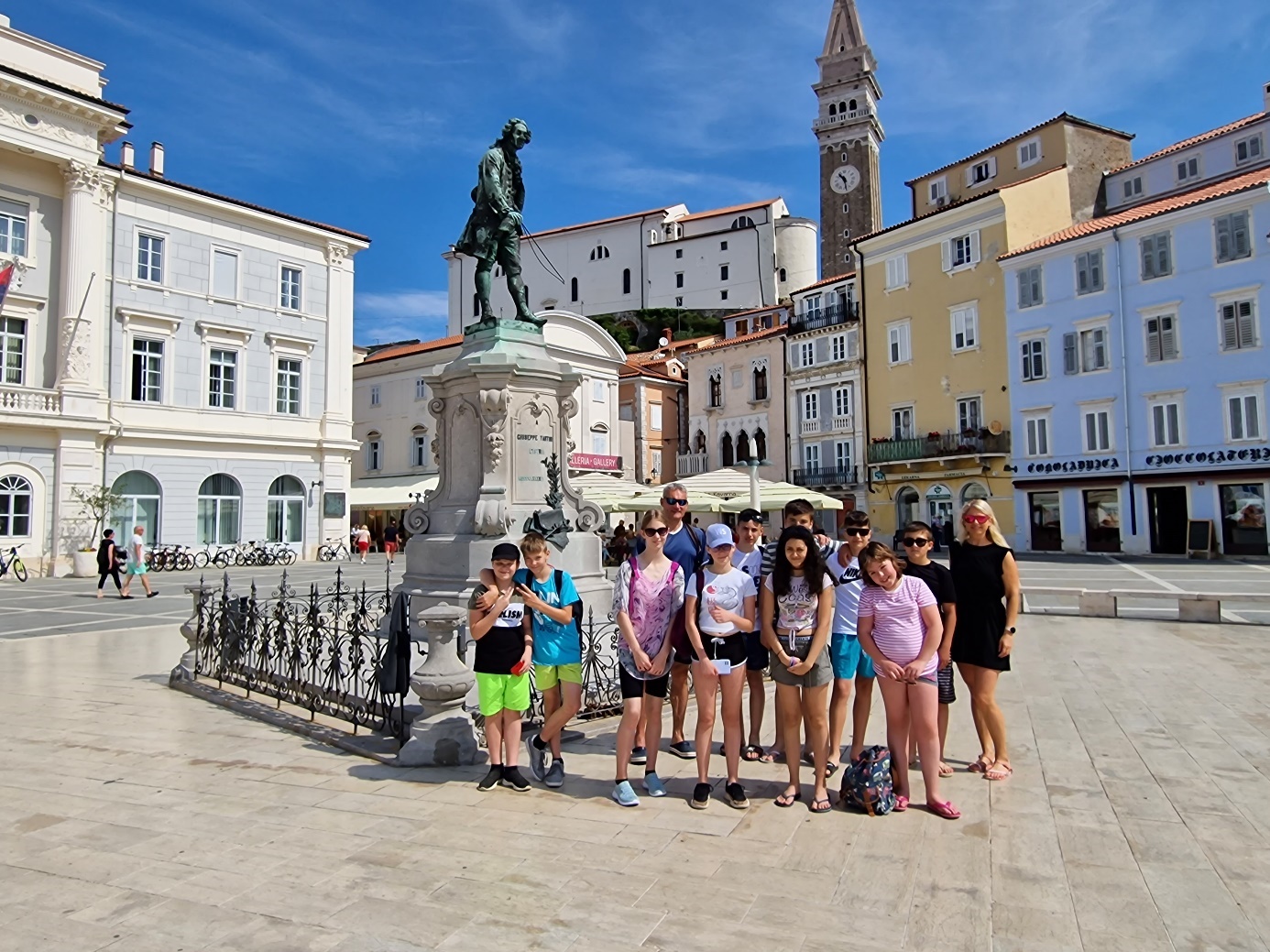 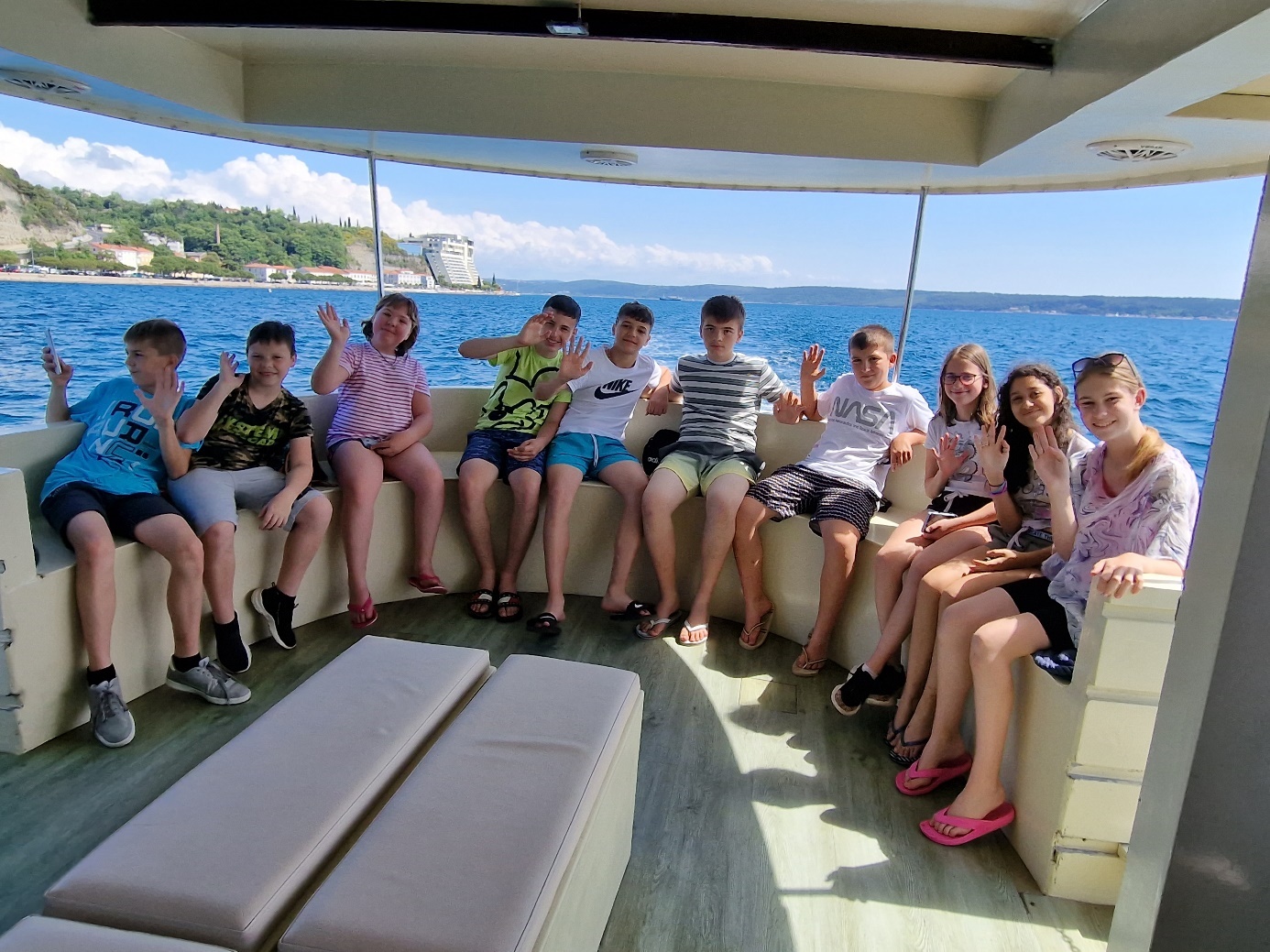 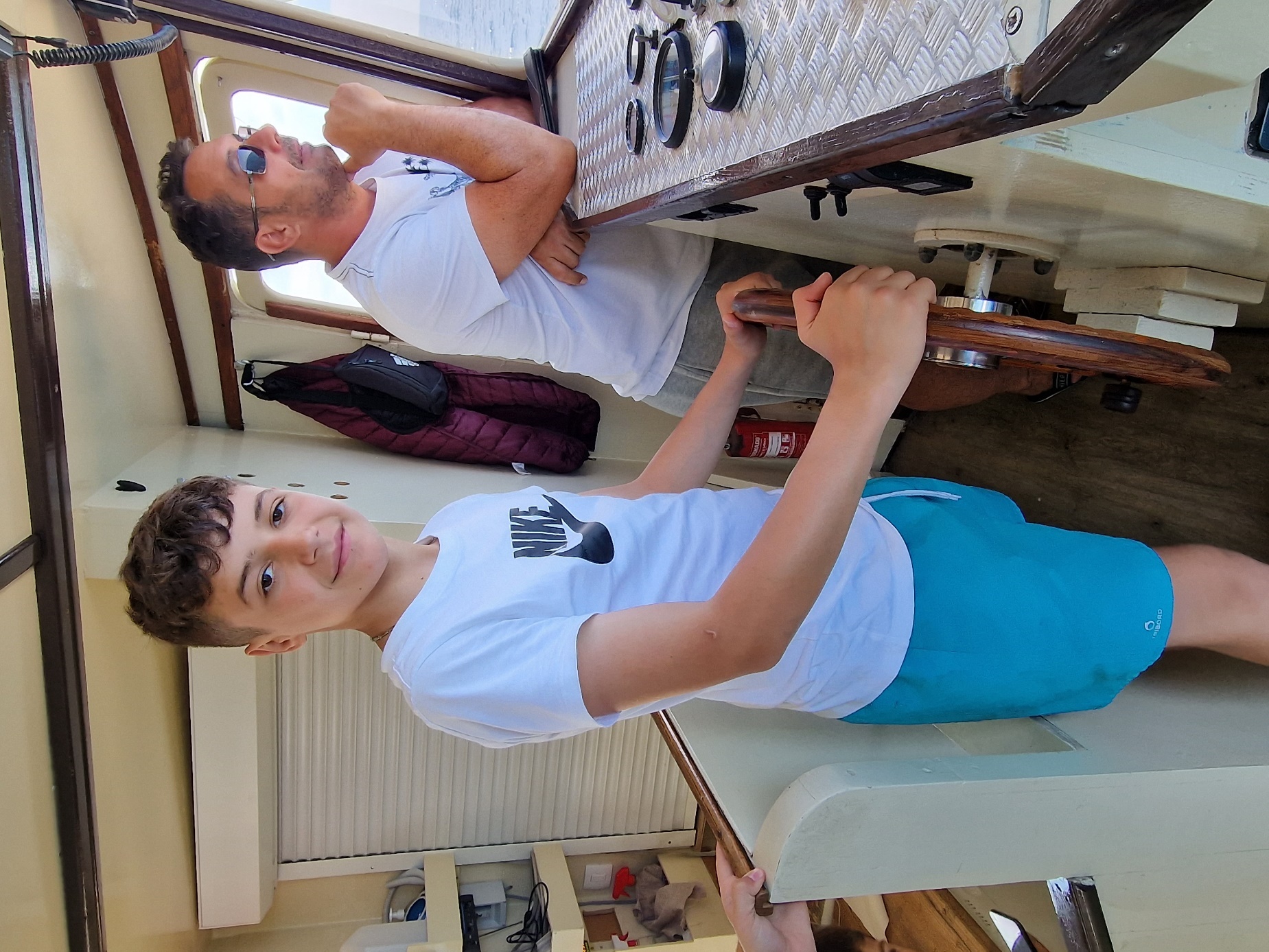 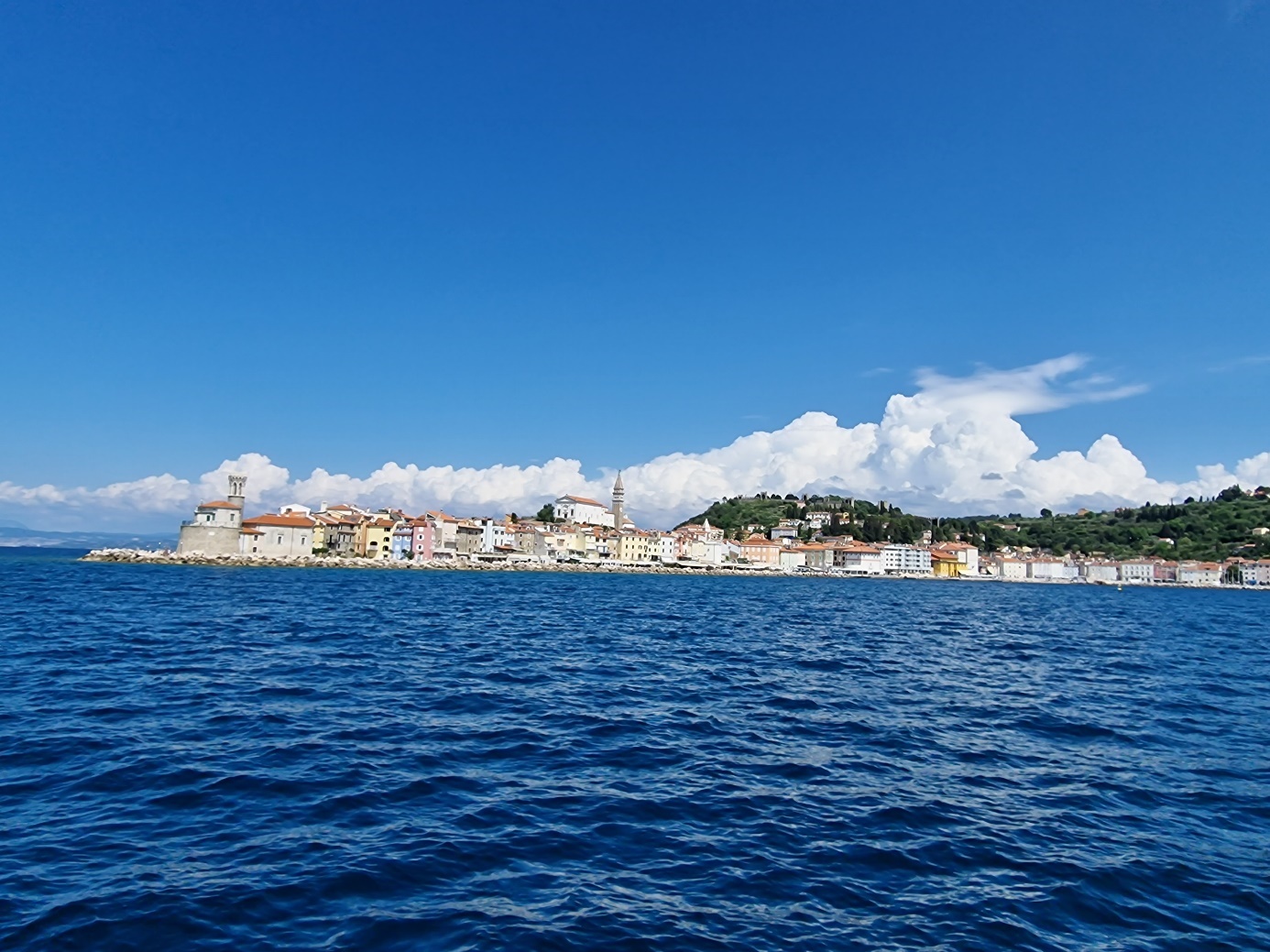 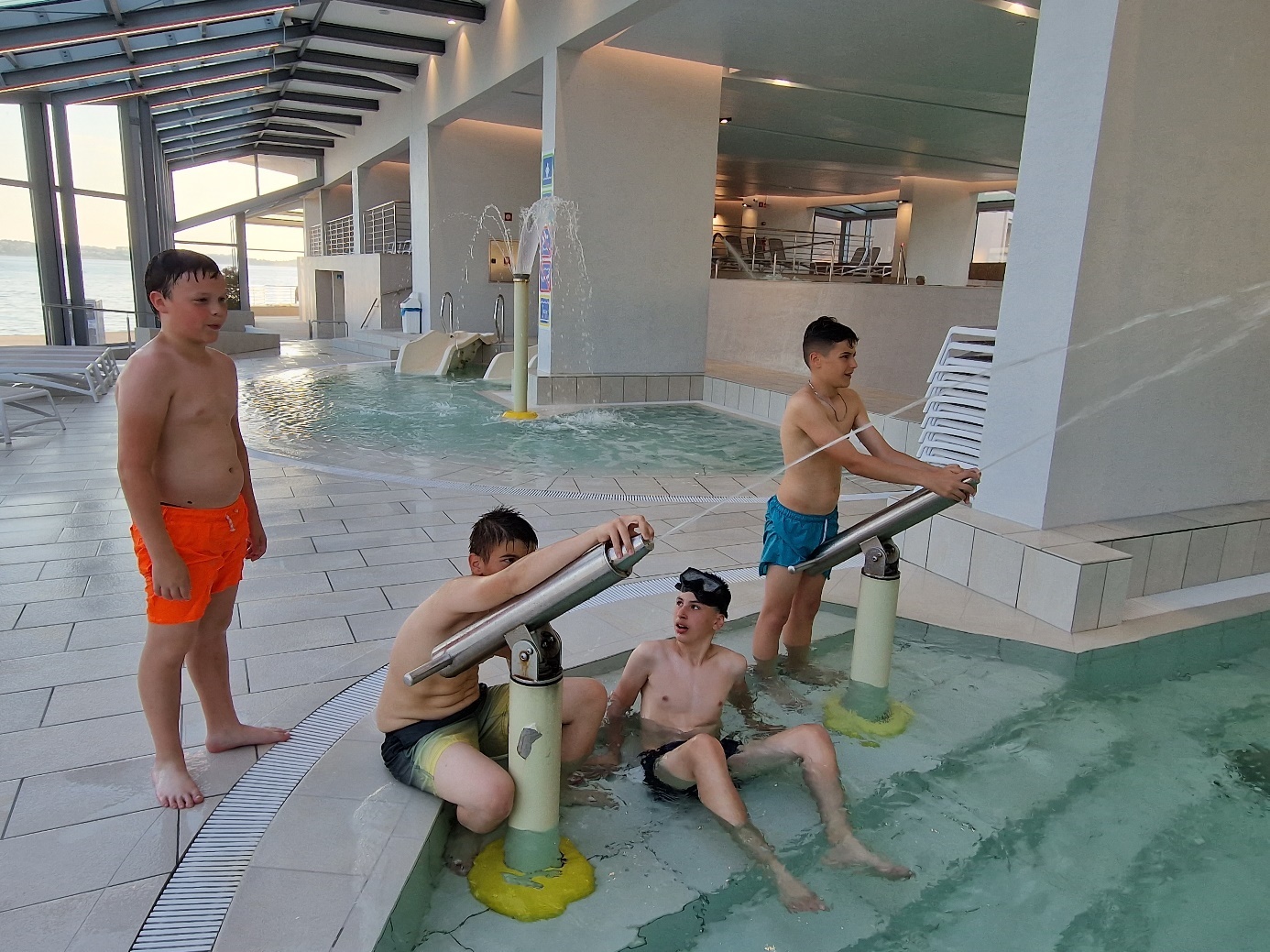 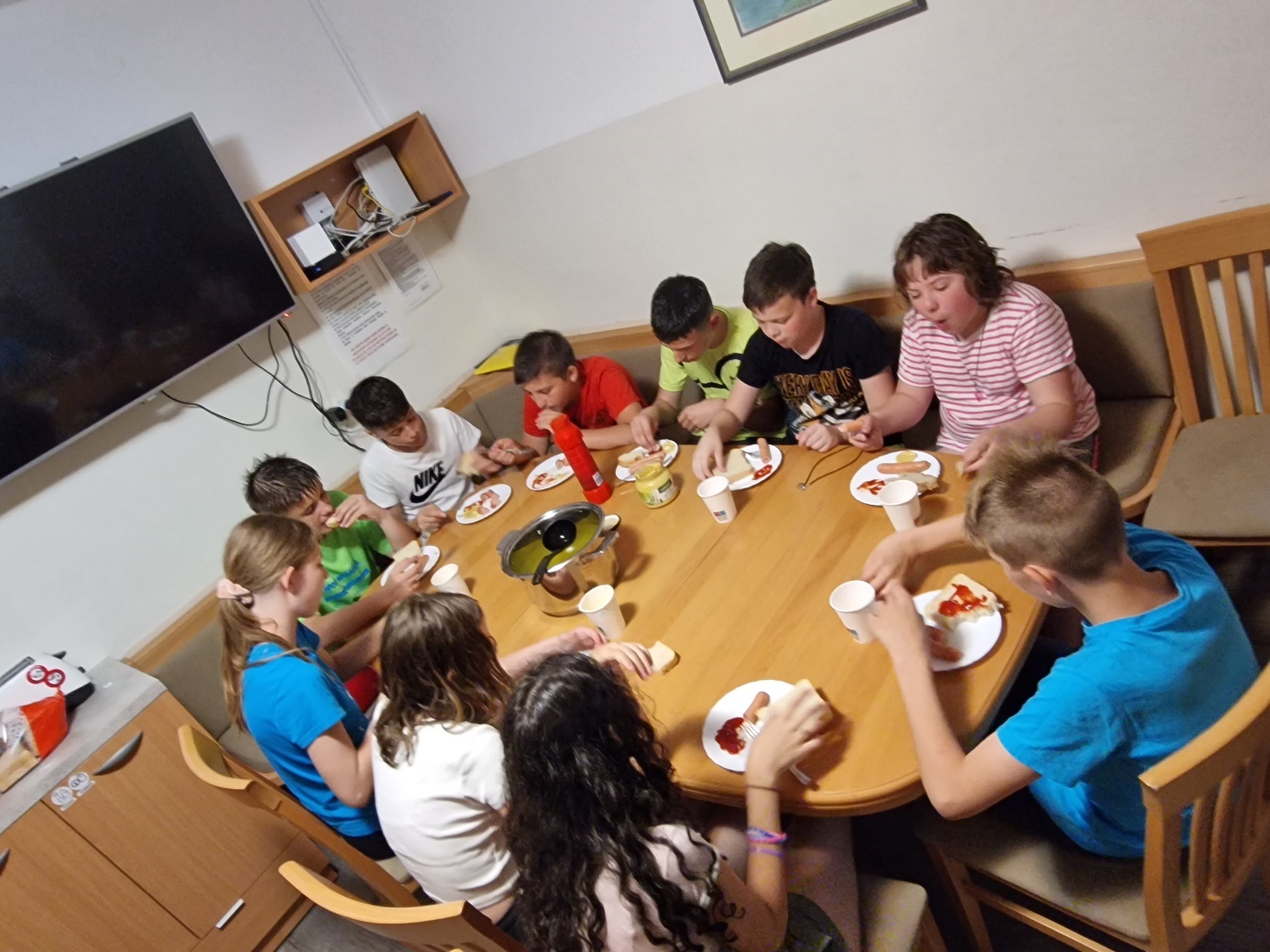 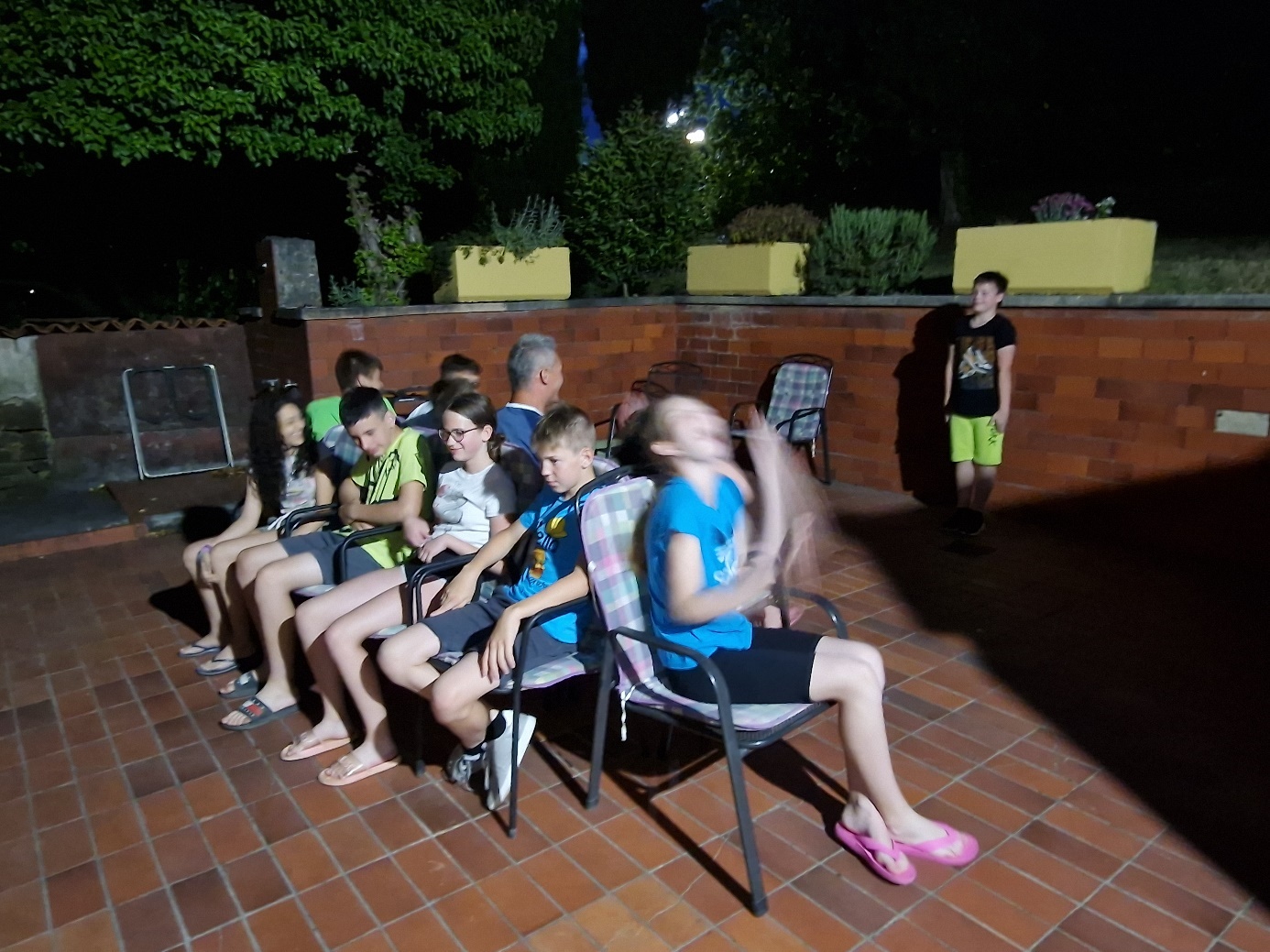 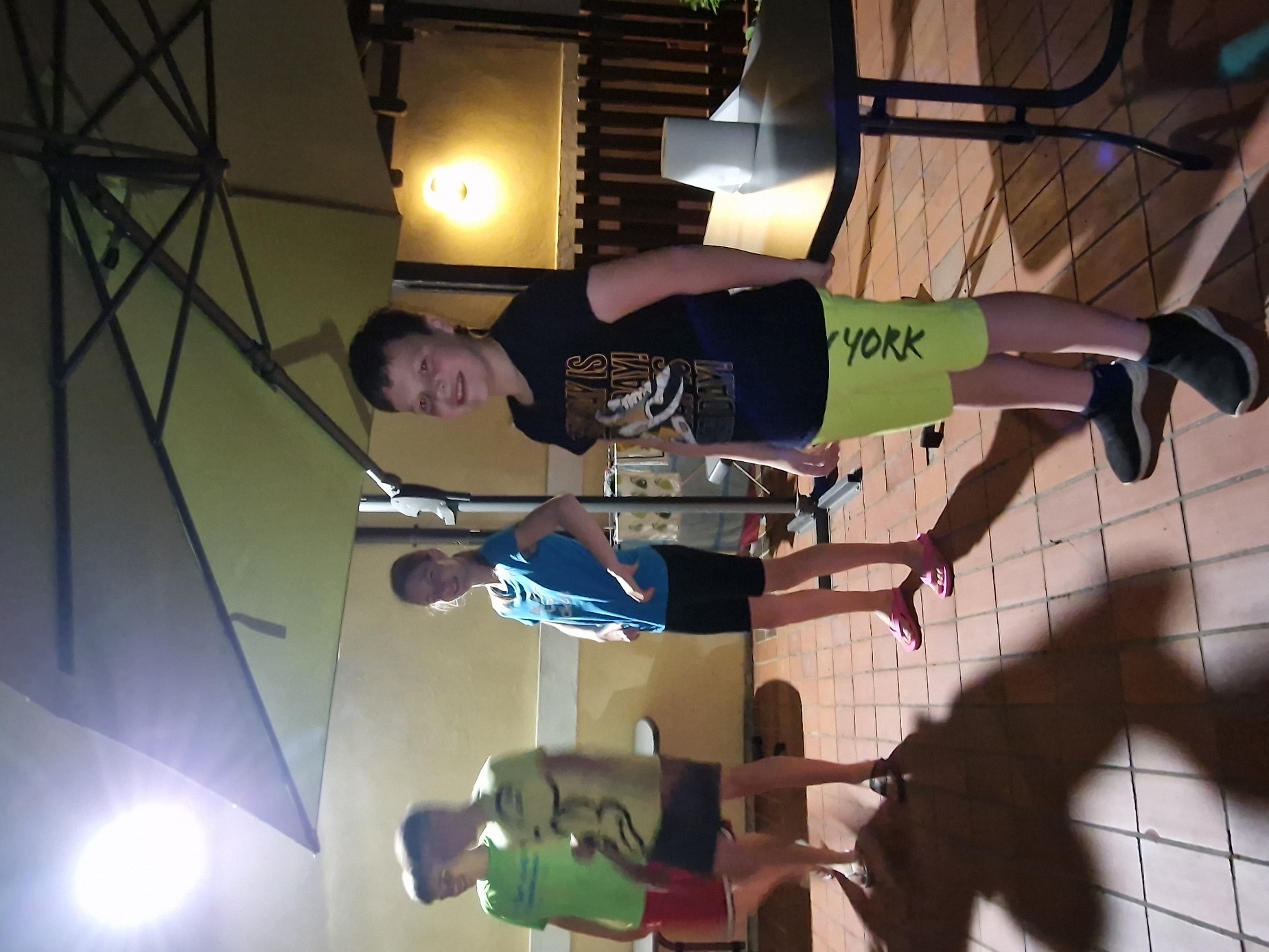 